У К Р А Ї Н АЧЕРНІВЕЦЬКА ОБЛАСНА РАДАХ сесія VІІІ скликанняРІШЕННЯ № 74-10/22Про звернення депутатів Чернівецької обласної ради VІІІ скликання до Верховної Ради України, Президента України, Кабінету Міністрів України щодо заборони діяльності Української православної церкви в єдності з московським патріархатом, релігійних організацій з центром в країні-агресорі на території УкраїниКеруючись частиною 2 статті 43 "Про місцеве самоврядування в Україні" та враховуючи висновки постійних комісій обласної ради з питань місцевого самоврядування, регламенту, депутатської діяльності, етики, нагороджень, правових питань, міжетнічних відносин та антикорупційної діяльності та з питань освіти, науки, культури, туризму, спорту та молодіжної політики, обласна рада ВИРІШИЛА:Підтримати звернення депутатів Чернівецької обласної ради 
VIIІ скликання до Верховної Ради України, Президента України, Кабінету Міністрів України щодо заборони діяльності Української православної церкви в єдності з московським патріархатом, релігійних організацій з центром в країні-агресорі на території України та надіслати його за належністю.Текст звернення додається.Голова обласної ради 	Олексій БОЙКОЗВЕРНЕННЯЧернівецької обласної ради VIII скликання до Верховної Ради України, Президента України, Кабінету Міністрів України щодо заборони діяльності Української православної церкви в єдності з московським патріархатом, релігійних організацій з центром в країні-агресорі на території УкраїниАгресія російської федерації проти України з 2014 року і, зокрема, повномасштабне вторгнення 24 лютого 2022 року здійснюється як із застосуванням збройних сил держави-агресора, так і з застосуванням засобів пропаганди, маніпуляції та сіяння розбрату в українському суспільстві.Російська православна церква в Україні (офіційно Київська Митрополія Української православної церкви), яка іменує себе «Українською православною церквою», є підпорядкованою РПЦ та Кремлю структурою, яка рішенням Синоду у травні 2022 року фактично звинуватила Україну та Помісну Православну церкву України в російському нападі. РПЦ в Україні відома своєю тісною співпрацею з радянськими та російськими спецслужбами (КДБ та ФСБ).Усі ці роки, особливо з 2014 року, від початку російської агресії проти України Українська православна церква в єдності з московським патріархатом УПЦ МП неодноразово неприховано виявляла свою антиукраїнську та антидержавну позицію. Керівництво РПЦ в Україні продовжує зберігати підпорядкування центру в Кремлі, що прямо загрожує національній безпеці України. Тому особливого значення набуває всеохоплююча заборона ворожого впливу в усіх сферах життя. Однією з головних підвалин загарбницької ідеології Кремля впродовж 31 року Незалежності України залишається філіал Російської православної церкви в Україні, що продовжує прикриватись назвою «Українська православна церква». До війни ця організація масштабно просувала ідеї «русского мира», «братства» з росією, роздмухувала внутрішні протиріччя в українському суспільстві на релігійному ґрунті.Незважаючи на зміни до Статуту про управління УПЦ, прийняті на Соборі УПЦ МП 27 травня 2022 року, ця церква й надалі повністю з’єднана з РПЦ як юридично, так і канонічно. У Константинополі існування УПЦ як окремої повноправної церкви не визнають та офіційно зазначають, що архієреї УПЦ сьогодні значаться «єпископами Російської церкви, які проживають в Україні». Аналіз результатів обшуків СБУ, висвітлені на офіційному сайті СБУ, підтверджує, що колаборація з окупантом системне явище серед священнослужителів московської церкви в Україні, що діяльність УПЦ МП підриває територіальну цілісність, соборність та державність України, спрямована на підтримку геноциду українського народу і несе пряму загрозу життю, здоров`ю, безпеці, честі та гідності українців.Для припинення використання російської православної церкви в Україні (УПЦ МП) як інструмента агресії проти України, усунення загроз, пов'язаних з використанням цієї організації для втручання у внутрішні справи України, маючи на меті блокування спроб російської влади з дестабілізації ситуації, ми, депутати Чернівецької обласної ради VIII скликання, звертаємося до Верховної Ради України, Президента України, Кабінету Міністрів України щодо:- розробки механізму заборони УПЦ МП та внесення змін до Закону України «Про свободу совісті та релігійні організації» стосовно заборони діяльності релігійних організацій (об’єднань), які входять до структури (є частиною) релігійної організації (об’єднання), керівний центр (управління) якої знаходиться за межами України, в державі, яка визнана такою, що здійснила військову агресію проти України та/або тимчасово окупувала частину території України;- забезпечення невідкладної реєстрації документів релігійних організацій громад, які змінили підпорядкування у канонічних та організаційних питаннях, прийнявши рішення про перехід до Православної церкви України;- забезпечення швидкого та дієвого реагування правоохоронних органів на всі виявлені факти співпраці з агресором і здійснення антиукраїнської пропаганди з боку священнослужителів російської православної церкви в Україні (УПЦ МП);- скасування у встановленому порядку статутів та державної реєстрації релігійних громад (об'єднань) російської православної церкви в Україні, котрі не виконали вимог Закону України «Про свободу совісті та релігійні організації»;- призупинення використання пам'яток історії та архітектури російською православною церквою в Україні (УПЦ МП).Прийнято на 10-й сесії Чернівецької обласної ради VIII скликання 27 грудня 2022 року27 грудня 2022 р.м. Чернівці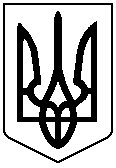 